ПОСТАНОВЛЕНИЕ                                                        №7	06.09.2022г.с. БарО внесении изменений в постановление Администрации муниципального образования сельского поселения  «Барское»  от  14 февраля 2014 г. № 11 «О порядке предоставления сведений о своих расходах, а также о расходах своих супруги(супруга) и несовершеннолетних детей» В целях приведения нормативного правового акта в соответствие с нормами Федерального закона от 01.04.2022 N 90-ФЗ «О внесении изменений в отдельные законодательные акты Российской Федерации», Администрация муниципального образования   сельского поселения «Барское»  ПОСТАНОВЛЯЕТ:Внести в постановление Администрации муниципального образования   сельского поселения «Барское» от 14 февраля 2014 г. № 11 «О порядке предоставления сведений о своих расходах, а также о расходах своих супруги(супруга) и несовершеннолетних детей» следующие изменения:  В пункте 4 постановления после слова «организаций,)» дополнить словами «цифровых финансовых активов, цифровой валюты,»;В пункте 2 приложения № 1 к постановлению после слова «организаций,)» дополнить словами «цифровых финансовых активов, цифровой валюты,»;В приложении № 2 к постановлению:в пункте 1 после слова «организаций,)» дополнить словами «,цифровых финансовых активов, цифровой валюты»;в подпункте «в» пункта 2 после слова «организаций,)» дополнить словами «, цифровых финансовых активов, цифровой валюты».Настоящее постановление обнародовать на информационных стендах поселения и разместить на официальном сайте Администрации муниципального образования сельского поселения «Барское».Настоящее постановление вступает в силу с даты его обнародования.Глава муниципального образования сельского поселения «Барское»                                                       Н.И. ГалсановаАДМИНИСТРАЦИЯ МУНИЦИПАЛЬНОГО ОБРАЗОВАНИЯ СЕЛЬСКОЕ ПОСЕЛЕНИЕ «БАРСКОЕ»ПОСТАНОВЛЕНИЕот «14» февраля . с. Бар                                                   №11О ПОРЯДКЕ ПРЕДОСТАВЛЕНИЯСВЕДЕНИЙ О СВОИХ РАСХОДАХ, А ТАКЖЕ О РАСХОДАХ СВОИХ СУПРУГИ (СУПРУГА) ИНЕСОВЕРШЕННОЛЕТНИХ ДЕТЕЙ(АКТУАЛЬНАЯ РЕДАКЦИЯ)В соответствии со статьей 8.1 Федерального закона РФ от 25.12.2008 N 273-ФЗ "О противодействии коррупции", статьей 3 Федерального закона РФ от 03.12.2012 N 230-ФЗ "О контроле за соответствием расходов лиц, замещающих государственные должности, и иных лиц их доходам", статьей 15 Федерального закона РФ от 02.03.2007 N 25-ФЗ "О муниципальной службе в Российской Федерации" постановляю:1. Утвердить Положение о порядке предоставления сведений о своих расходах, а также о расходах своих супруги (супруга) и несовершеннолетних детей (приложение 1).2. Установить, что предоставлять сведения о своих расходах, а также о расходах своих супруги (супруга) и несовершеннолетних детей должны глава сельского поселения и муниципальные служащие сельского поселения по старшей и младшей группе должностей муниципальной службы (специалисты 1, 2 разряда).3. Утвердить Порядок размещения сведений об источниках средств, за счет которых совершены сделки лицами, указанными в пункте 2 настоящего постановления, на официальном сайте Администрации МО «Мухоршибирский район» и предоставления этих сведений средствам массовой информации для опубликования по их запросам (приложение 2).4. Утвердить форму справки о расходах лица по каждой сделке по приобретению земельного участка, другого объекта недвижимости, транспортного средства, ценных бумаг, акций (долей участия, паев в уставных (складочных) капиталах организаций, цифровых финансовых активов, цифровой валюты) и об источниках получения средств, за счет которых совершена указанная сделка (приложение 3).5. Контроль за исполнением настоящего постановления оставляю за собой. Глава муниципального образования«Барское»                                                                                                      Л.И. ГороховскаяПриложение 1к Постановлению Администрации муниципального образования«Барское»от «14» февраля 2014г. №11ПОЛОЖЕНИЕО ПОРЯДКЕ ПРЕДСТАВЛЕНИЯ СВЕДЕНИЙ О СВОИХ РАСХОДАХ, А ТАКЖЕ О РАСХОДАХ СВОИХ СУПРУГИ (СУПРУГА) И НЕСОВЕРШЕННОЛЕТНИХ ДЕТЕЙ1. Настоящим Положением определяется порядок представления сведений о своих расходах, а также о расходах своих супруги (супруга) и несовершеннолетних детей главой сельского поселения и муниципальными служащими.2. Лица, указанные в пункте 1 настоящего постановления, обязаны представлять сведения о своих расходах, а также о расходах своих супруги (супруга) и несовершеннолетних детей по каждой сделке по приобретению земельного участка, другого объекта недвижимости, транспортного средства, ценных бумаг, акций (долей участия, паев в уставных (складочных) капиталах организаций, цифровых финансовых активов, цифровой валюты) (далее - сделка), если сумма сделки превышает общий доход данного лица и его супруги (супруга) за три последних года, предшествующих совершению сделки, и об источниках получения средств, за счет которых совершена сделка.3. Сведения, указанные в пункте 2 настоящего Положения, представляются не позднее 30 апреля года, следующего за годом совершения сделки, специалисту администрации, осуществляющему работу с кадрами.Проверка сведений, указанных в пункте 1 настоящего Положения, и контроль за соответствием расходов лиц, указанных в пункте 1 настоящего Положения, расходов его супруги (супруга) и несовершеннолетних детей общему доходу муниципального служащего и его супруги (супруга) за три последних года, предшествующих совершению сделки, осуществляется в порядке, определяемом законодательством Российской Федерации.4. Непредставление сведений или представление неполных или недостоверных сведений о своих расходах либо непредставление или представление заведомо неполных или недостоверных сведений о расходах своих супруги (супруга) и несовершеннолетних детей в случае, если представление таких сведений обязательно, является правонарушением, влекущим освобождение лица, замещающего должность муниципальной службы от замещаемой должности и увольнение его с муниципальной службы.5. Сведения о расходах лица, замещающего должность муниципальной службы, а также о расходах его супруги (супруга) и несовершеннолетних детей, представленные в соответствии с настоящим Положением, и информация о результатах проверки достоверности и полноты этих сведений приобщаются к личному делу указанного лица.6. Обязанность, предусмотренная пунктом 2 настоящего Порядка, возникает в отношении сделок, совершенных с 01.01.2012.                                                                                                                                    Приложение 2к Постановлению Администрации муниципального образования«Барское»от «14» февраля 2014г. №11ПОРЯДОКРАЗМЕЩЕНИЯ СВЕДЕНИЙ ОБ ИСТОЧНИКАХ СРЕДСТВ, ЗА СЧЕТ КОТОРЫХ СОВЕРШЕНЫ СДЕЛКИ, НА ОФИЦИАЛЬНОМ САЙТЕАДМИНИСТРАЦИИ МУНИЦИПАЛЬНОГО ОБРАЗОВАНИЯ «Мухоршибирский район»  И  ПРЕДОСТАВЛЕНИЯ ЭТИХ СВЕДЕНИЙ СРЕДСТВАМ МАССОВОЙ ИНФОРМАЦИИ ДЛЯ ОПУБЛИКОВАНИЯ ПО ИХ ЗАПРОСАМ1. Настоящим Порядком устанавливаются обязанности специалиста администрации, осуществляющему работу с кадрами Администрации сельского поселения по размещению на официальном сайте Администрации «Мухоршибирский район» и предоставлению этих сведений средствам массовой информации для опубликования по их запросам сведений об источниках средств, за счет которых совершена сделка по приобретению земельного участка, другого объекта недвижимости, транспортного средства, ценных бумаг, акций (долей участия, паев в уставных (складочных) капиталах организаций, цифровых финансовых активов, цифровой валюты) (далее - сделка) лицом, указанным в пункте 2 настоящего постановления.2. На официальном сайте Администрации «Мухоршибирский район» размещаются и предоставляются средствам массовой информации для опубликования по их запросам следующие сведения по каждой сделке:а) перечень приобретенных земельных участков и других объектов недвижимости с указанием стоимости, вида, площади и страны расположения каждого из них;б) перечень приобретенных транспортных средств с указанием стоимости, вида и марки каждого из них;в) перечень ценных бумаг, акций (долей участия, паев в уставных (складочных) капиталах организаций, цифровых финансовых активов, цифровой валюты) с указанием стоимости и вида каждой из них;г) доход по основному месту работы, от педагогической деятельности, от научной деятельности, от иной творческой деятельности, от вкладов в банках и иных кредитных организациях, от ценных бумаг и долей участия в коммерческих организациях, иные доходы (с указанием вида) за три последних года, предшествующих совершению сделки.3. В размещаемых на официальном сайте сведениях и в сведениях, предоставляемых средствам массовой информации для опубликования по их запросам, запрещается указывать:а) иные сведения (кроме указанных в пункте 2 настоящего Порядка);б) персональные данные супруги (супруга), детей и иных членов семьи;в) данные, позволяющие определить место жительства, почтовый адрес, телефон и иные индивидуальные средства коммуникации лиц, работающих в администрации сельского поселения, его супруги (супруга), детей и иных членов семьи;г) данные, позволяющие определить местонахождение объектов сделки, совершенной лицом, работающим в администрации сельского поселения;д) информацию, отнесенную к государственной тайне или являющуюся конфиденциальной.4. Сведения о сделках, указанных в пункте 2 настоящего Порядка, размещаются Администрацией МО СП «Барское» в разделах официального сайта Администрации «Мухоршибирский район»  в течение четырнадцати рабочих дней со дня истечения срока, установленного для подачи сведений лицами, замещающими должности муниципальной службы в муниципальном районе, сведений о своих расходах, а также о расходах своих супруги (супруга) и несовершеннолетних детей.5. Размещение в разделах официального сайта Администрации «Мухоршибирский район» сведений, указанных в пункте 2 настоящего Порядка, обеспечивается специалистом, ответственным за работу с кадрами.6. Специалист, ответственный за работу с кадрами:а) в 3-дневный срок со дня поступления запроса от средства массовой информации сообщают о нем лицу, в отношении которого поступил запрос;б) в 7-дневный срок со дня поступления запроса от средства массовой информации обеспечивают предоставление средству массовой информации сведений, указанных в пункте 2 настоящего Порядка, в том случае, если запрашиваемые сведения отсутствуют на официальном сайте.7. Специалист, ответственный за работу с кадрами, несет в соответствии с законодательством Российской Федерации ответственность за несоблюдение настоящего Порядка, а также за разглашение сведений, отнесенных к государственной тайне или являющихся конфиденциальными.Приложение 3к Постановлению Администрациимуниципального образования«Барское»от «14» февраля 2014г. №11В Администрацию сельского поселения «Барское»                                 СВЕДЕНИЯо расходах лица по каждой сделке по             приобретению земельного участка, другого объекта         недвижимости, транспортного средства, ценных бумаг, акций          (долей участия, паев в уставных (складочных) капиталах          Организаций, цифровых финансовых активов, цифровой валюты) и об источниках получения средств, за счет                  которых совершена указанная сделка <1>    Я, ___________________________________________________________________,                    (фамилия, имя, отчество, дата рождения)___________________________________________________________________________              (место службы (работы) и занимаемая должность)__________________________________________________________________________,проживающий(ая) по адресу: ________________________________________________                             (адрес места жительства и (или) регистрации)_____________________________________________________________________________________________________________________________________________________,сообщаю,  что  в  отчетный  период с 1 января 2012__ г. по 31 декабря 2013 г.___________________________________________________________________________       (мною, супругой (супругом), несовершеннолетним ребенком <2>)_________________________________________________________________________________________________________________________________________________________________________________________________________________________________приобретен(но, ны) ________________________________________________________                       (земельный участок, другой объект недвижимости,___________________________________________________________________________      транспортное средство, ценные бумаги, акции (доли участия, паи в___________________________________________________________________________              уставных (складочных) капиталах организаций))на основании ______________________________________________________________                           (договор купли-продажи или иное__________________________________________________________________________.  предусмотренное законом основание приобретения права собственности <3>)Сумма сделки ______________________________________________________ рублей.Источниками  получения  средств,  за  счет  которых  приобретено имущество,являются <4>: _______________________________________________________________________________________________________________________________________.Сумма  общего дохода лица, представляющего настоящую справку, и его супруги(супруга) за три последних года, предшествующих приобретению имущества, ______________________________________________________________________ рублей.    Достоверность и полноту настоящих сведений подтверждаю."__" ______________ 20__ г. _______________________________________________                                (подпись лица, представившего справку)___________________________________________________________________________             (Ф.И.О., подпись лица, принявшего справку, дата)    --------------------------------    <1> Справка  подается,  если  сумма сделки превышает общий доход лица иего  супруги  (супруга)  за  три  последних года, предшествующих совершениюсделки,  вместе  со  справками  о  доходах,  об  имуществе и обязательствахимущественного  характера  лица, его супруги (супруга) и несовершеннолетнихдетей.    <2> Если    сделка    совершена    супругой    (супругом)    и    (или)несовершеннолетним  ребенком,  указываются  фамилия,  имя,  отчество,  датарождения, место жительства и (или) место регистрации соответственно супруги(супруга) и (или) несовершеннолетнего ребенка.    <3> К   справке  прилагается  копия  договора  или  иного  документа  оприобретении права собственности.    <4> Доход по основному месту работы лица, представившего справку, и егосупруги  (супруга)  (указываются фамилия, имя, отчество, место жительства и(или)  место  регистрации  супруги  (супруга); доход  указанных лиц от инойразрешенной  законом  деятельности;  доход  от  вкладов  в  банках  и  иныхкредитных  организациях;  накопления  за  предыдущие годы; наследство; дар;заем;  ипотека;  доход  от продажи имущества; иные кредитные обязательства;другое.АДМИНИСТРАЦИЯМУНИЦИПАЛЬНОГО ОБРАЗОВАНИЯ  «БАРСКОЕ» МУХОРШИБИРСКОГО РАЙОНА РЕСПУБЛИКИ БУРЯТИЯ (СЕЛЬСКОЕ ПОСЕЛЕНИЕ)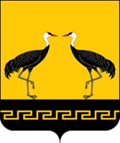 БУРЯАД РЕСПУБЛИКЫН МУХАРШЭБЭРЭЙ АЙМАГХYДƟƟ hУУРИИН«БАРСКОЕ» ГЭhЭНМУНИЦИПАЛЬНА БАЙГУУЛАМЖЫН ЗАХИРГААН